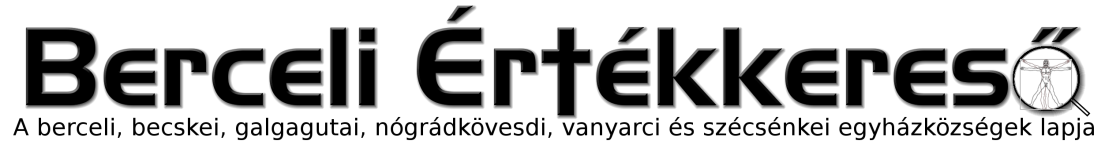 V. évf. 11. szám Nagyböjt 5. Vasárnapja	2018. március 18.Ferenc pápa nagyböjti üzenete 2018 (befejező rész)Húsvét tüzeFőként az Egyház tagjait hívom, hogy lendülettel vágjanak bele a Nagyböjt útjába, és támaszkodjanak az alamizsnára, a böjtre és az imára. Ha olykor úgy tűnik is, hogy sok szívben kialszik a szeretet, soha nem huny ki Isten szívében! Ő mindig nyújt számunkra új alkalmakat, hogy újra elkezdhessünk szeretni.Kiváló alkalom lesz idén is erre a „24 óra az Úrért” kezdeményezés, amely arra hív bennünket, hogy a kiengesztelődés szentségét a szentségimádás keretében ünnepeljük meg. 2018-ban ez március 9-ére péntekre és március 10-ére, szombatra esik, a 130. zsoltár 4. verséből merítve ihletet: „nálad bocsánatot nyer a vétek”. Minden egyházmegyében legalább egy templom nyitva fog maradni 24 órára folyamatosan, hogy alkalmat nyújtson a szentségimádásra és a szentségi gyónásra.Húsvét éjszakáján újra átéljük majd a húsvéti gyertya meggyújtásának nagyhatású szertartását: az „új tűzből” vett fény lassanként el fogja űzni a sötétséget és megvilágítja majd a liturgián részt vevő közösséget. „a dicsőségesen feltámadt Krisztus világossága oszlassa szét szívünk és elménk homályát”, hogy mindnyájan újra átélhessük az emmauszi tanítványok tapasztalatát: meghallgassuk az Úr szavát és magukhoz vegyük az Eucharisztia Kenyerét, s akkor a szívünkben újra fellángol a hit, a remény és a szeretet.Megáldalak benneteket és imádkozom értetek. Ne feledkezzetek meg róla, hogy imádkozzatok értem.Vatikán, 2017. november 1. Mindenszentek ünnepén	FerencHIRDETÉSEKBercelen a 8. csoport takarít. Ma gyűjtést tartunk a Szentföld javára.Köszönjük a kedves híveknek a tartós élelmiszer adományokat! Az egyház-
községben a nagyböjti gyűjtés eredményeként 250 kg élelmiszer gyűlt össze és ebből 35 rászoruló családot tudott a Katolikus Karitász támogatni húsvétra.2018.05.01-én Brenner János boldoggá avatására buszt indítunk Szombathelyre. Az útra jelentkezni lehet Újváriné Szarvas Erzsébetnél (+36305353705) az előleg befizetésével 2018.03.25-ig. Útiköltség 5.500 Ft/fő.2018.03.19-21 között triduumot tartunk (3 napos lelkigyakorlat), melyet Moys Gábor Kisterenye plébániai kormányzója, tart. A triduum ideje alatt lesz lehetőség a húsvéti szentgyónások elvégzésére a misék előtt, illetve alatt, lelki beszélgetésre a berceli plébánián.2018.03.19.	H	Szent József, a Boldogságos Szűz Mária jegyesének ünnepe		16:30	Lelkigyakorlatos Szentmise a Becskei Templomban		18:00	Lelkigyakorlatos Szentmise a Berceli Templomban2018.03.20. K	16:30	Lelkigyakorlatos Szentmise a Nógrádkövesdi Templomban		18:00	Lelkigyakorlatos Szentmise a Berceli Templomban2018.03.21.Sz	16:30	Lelkigyakorlatos Szentmise a Szécsénkei Templomban		18:00	Lelkigyakorlatos Szentmise a Berceli Templomban +Agócs Vendel felesége Rozália, lánya Magdolna és férje József és Nándori Árpád, Oroszki Dániel, előtte Szentségimádás2018.03.22.	Cs	10:00	Csontos Sándorné Benedek Erzsébet gyászmiséje és temetése Bercelen		17:30	Szentségimádás a Berceli Templomban2018.03.23.	P	08:30	Szentmise a Berceli Templomban		17:00	Keresztúti ájtatosság a Berceli Templomban2018.03.24.	Sz	06:00	Egész napos Szentségimádás a Berceli Templomban		15:30	Szentmise a Vanyarci Templomban		17:00	Szentmise a Berceli Templomban		18:00	Ifi-klub a Berceli Plébánián2018.03.25.	V	 Nyári időszámítás kezdete: hajnalban 02:00 órakor 03:00 órára kell előreállítani az órát.Ezen a napon ünnepli az Egyház Krisztus Urunk Jeruzsálembe való bevonulását a húsvéti misztérium beteljesítésére. Éppen ezért megemlékezünk Urunknak erről a bevonulásáról a mise előtt körmenettel vagy ünnepélyes bevonulással. Passiót éneklünk.Virág		08:30	Szentmise a Berceli Templombanvasárnap		10:30	Szentmise a Becskei Templomban		10:30	Igeliturgia a Galgagutai Templomban 		12:00	Szentmise a Szécsénkei Templomban +Fercsel Mihályné 			Máttyássy Irén		12:00	Igeliturgia Nógrádkövesdi a TemplombanA húsvéti Szent Három Nap és Húsvét Vasárnap miserendje:2018.03.29.	Cs	10:00	Olajszentelési szentmise a Váci Székesegyházban		15:00	Utolsó vacsora miséje a Nógrádkövesdi a Templomban		17:00	Igeliturgia a Galgagutai Templomban		18:00	Utolsó vacsora miséje a Becskei Templomban		18:00	Utolsó vacsora miséje a Berceli Templomban		18:30	Igeliturgia a Szécsénkei Templomban2018.03.30.	P	14:00	Keresztúti ájtatosság a Berceli KápolnánálNagypéntek		15:00	Nagypénteki szertartás a Galgagutai TemplombanSZIGORÚ		15:00	Keresztúti ájtatosság a Nógrádkövesdi TemplombanBÖJT!!!		16:00	Nagypénteki szertartás a Nógrádkövesdi Templomban		17:00	Nagypénteki szertartás a Berceli Templomban		18:00	Nagypénteki szertartás a Szécsénkei Templomban		18:00	Nagypénteki szertartás a Becskei Templomban2018.03.31.	Sz	17:00	Húsvét vigíliája a Galgagutai Templomban		19:00	Húsvét vigíliája a Becskei Templomban		19:00	Húsvét vigíliája a pap távollétében a Szécsénkei Templomban		20:00	Húsvét vigíliája a Berceli Templomban		20:30	Húsvét vigíliája a pap távollétében a Nógrádkövesdi Templomban2018.04.01.	V	08:30	Szentmise a Berceli Templomban		10:30	Szentmise a Galgagutai Templomban		10:30	Igeliturgia a Becskei Templomban 		12:00	Szentmise a Nógrádkövesdi Templomban		12:00	Igeliturgia Szécsénkei a Templomban		15:30	Igeliturgia a Vanyarci TemplombanHivatali ügyintézés: Római Katolikus Plébánia 2687 Bercel, Béke u. 20.tel: 0630/455-3287 web: http://bercel.vaciegyhazmegye.hu, e-mail: bercel@vacem.huBankszámlaszám: 10700323-68589824-51100005